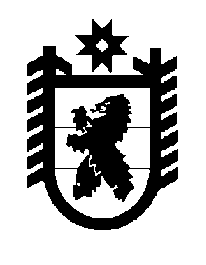 Российская Федерация Республика Карелия    ПРАВИТЕЛЬСТВО РЕСПУБЛИКИ КАРЕЛИЯРАСПОРЯЖЕНИЕот  24 августа 2015 года № 530р-Пг. Петрозаводск В соответствии со статьей 154 Федерального закона от 22 августа   2004 года № 122-ФЗ «О внесении изменений в законодательные акты Российской Федерации и признании утратившими силу некоторых законодательных актов Российской Федерации в связи с принятием федеральных законов «О внесении изменений и дополнений в Федеральный закон «Об общих принципах организации законодательных (предста-вительных) и исполнительных органов государственной власти субъектов Российской Федерации» и «Об общих принципах организации местного самоуправления в Российской Федерации», на основании распоряжения Территориального управления Федерального агентства по управлению государственным имуществом в Республике Карелия от 18 февраля                 2015 года № 18/Рп «О безвозмездной передаче имущества, находящегося в федеральной собственности и закрепленного на праве оперативного управления за Управлением Министерства внутренних дел Российской Федерации по городу Петрозаводску в государственную собственность Республики Карелия»: 1. Принять в государственную собственность Республики Карелия имущество, находящееся в федеральной собственности, согласно приложению к настоящему распоряжению.2. Государственному комитету Республики Карелия по управлению государственным имуществом и организации закупок подписать акт приема-передачи имущества, указанного в пункте 1 настоящего распоряжения.           ГлаваРеспублики  Карелия                                                             А.П. ХудилайненПереченьимущества, закрепленного на праве оперативного управления за  Управлением Министерства внутренних дел Российской Федерации по городу Петрозаводску, принимаемого из федеральной собственности в государственную собственность Республики Карелия23_____________Приложение к распоряжению Правительства Республики Карелия от  24 августа 2015 года № 530р-П№ п/пНаименование имуществаАдрес места нахождения имуществаИндивидуализирующие характеристики имуществаИндивидуализирующие характеристики имуществаИндивидуализирующие характеристики имущества№ п/пНаименование имуществаАдрес места нахождения имуществаинвентарный номерколичество, штукбалансовая стоимость, рублей1234561.Комплекс  пере-движной видео-фиксации нару-шений ПДД «Крис»П г. Петроза-водск, ул. Ленин-градская, 5595313900002.Комплекс  пере-движной видео-фиксации нару-шений ПДД «Крис»П г. Петроза-водск, ул. Ленин-градская, 5595413900003.Комплекс  пере-движной видео-фиксации нару-шений ПДД «Крис»П г. Петроза-водск, ул. Ленин-градская, 5595513900004.Комплекс  пере-движной видео-фиксации нару-шений ПДД «Крис»П г. Петроза-водск, ул. Ленин-градская, 5595613900005.Комплекс  пере-движной видео-фиксации нару-шений ПДД «Крис»П г. Петроза-водск, ул. Ленин-градская, 5595715031251234566.Комплекс  пере-движной видео-фиксации нару-шений ПДД «Крис»П г. Петроза-водск, ул. Ленин-градская, 5595813200007.Комплекс  пере-движной видео-фиксации нару-шений ПДД «Крис»П г. Петроза-водск, ул. Ленин-градская, 5595912848908.Комплекс  пере-движной видео-фиксации нару-шений ПДД «Крис»П г. Петроза-водск, ул. Ленин-градская, 5596012848909.Комплекс  пере-движной видео-фиксации нару-шений ПДД «Крис»П г. Петроза-водск, ул. Ленин-градская, 56231128489010.Комплекс  пере-движной видео-фиксации нару-шений ПДД «Крис»П г. Петроза-водск, ул. Ленин-градская, 56232139000011.Комплекс  пере-движной видео-фиксации нару-шений ПДД «Крис»П г. Петроза-водск, ул. Ленин-градская, 56233139000012.Комплекс  пере-движной видео-фиксации нару-шений ПДД «Крис»П г. Петроза-водск, ул. Ленин-градская, 56117153500013.Комплекс  пере-движной видео-фиксации нару-шений ПДД «Крис»П г. Петроза-водск, ул. Ленин-градская, 56118153500012345614.Комплекс  пере-движной видео-фиксации нару-шений ПДД «Крис»П г. Петроза-водск, ул. Ленин-градская, 56119153500015.Стационарный комплекс  фото-фиксации нару-шений ПДД «Арена» г. Петроза-водск, Карельский пр., 2а6319164200016.Стационарный комплекс  фото-фиксации нару-шений ПДД «Арена» г. Петроза-водск, Лесной пр., 563201642000